                                                                                                Projektas  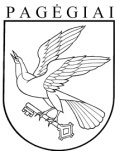 Pagėgių savivaldybės tarybaSPRENDIMASDĖL PAGĖGIŲ SAVIVALDYBĖS 2022 METŲ UŽIMTUMO DIDINIMO PROGRAMOS PATVIRTINIMO2022 m. sausio 13 d. Nr. T1-7PagėgiaiVadovaudamasi Lietuvos Respublikos vietos savivaldos įstatymo 7 straipsnio 18 punktu, 16 straipsnio 4 dalimi, Lietuvos Respublikos užimtumo įstatymo 17 straipsniu, 48 straipsnio 1 dalies 3 punktu, 2 ir 3 dalimis, Užimtumo didinimo programų rengimo ir jų finansavimo tvarkos aprašu, patvirtintu Lietuvos Respublikos socialinės apsaugos ir darbo ministro 2017 m. gegužės 23 d. įsakymu Nr. A1-257 „Dėl Užimtumo didinimo programų rengimo ir jų finansavimo tvarkos aprašo patvirtinimo“, Užimtumo didinimo programos, skirtos užimtumo skatinimo ir motyvavimo paslaugų nedirbantiems ir socialinę paramą gaunantiems asmenims modeliui įgyvendinti, rengimo tvarkos aprašu, patvirtintu Lietuvos Respublikos socialinės apsaugos ir darbo ministro 2019 m. kovo 12 d. įsakymu Nr. A1-269 „Dėl Užimtumo didinimo programos, skirtos užimtumo skatinimo ir motyvavimo paslaugų nedirbantiems ir socialinę paramą gaunantiems asmenims modeliui įgyvendinti, rengimo tvarkos aprašo patvirtinimo“, Pagėgių savivaldybės taryba  n u s p r e n d ž i a: 1. Patvirtinti Pagėgių savivaldybės 2022 metų užimtumo didinimo  programą (pridedama).2. Sprendimą paskelbti Teisės aktų registre ir Pagėgių savivaldybės interneto svetainėje www.pagegiai.lt.SUDERINTA: Administracijos direktorius			             Virginijus Komskis  Dokumentų valdymo ir teisės  skyriaus vyresnioji specialistė                        Ingrida ZavistauskaitėDokumentų valdymo ir teisės skyriaus vyriausioji specialistė(kalbos ir archyvo tvarkytoja)			             Laimutė MickevičienėParengė Daiva Vaitiekienė,	Socialinės politikos ir sveikatos  skyriaus vedėja Pagėgių savivaldybės tarybos m. sausio 27 d.sprendimu Nr. T-PAGĖGIŲ SAVIVALDYBĖS 2022 METŲ UŽIMTUMO DIDINIMO PROGRAMAI SKYRIUSĮVADAS1. Pagėgių savivaldybės (toliau – Savivaldybė) užimtumo didinimo programa (toliau – Programa)  parengta ir vykdoma vadovaujantis Lietuvos Respublikos vietos savivaldos įstatymu, Lietuvos Respublikos užimtumo įstatymu ir Užimtumo didinimo programų rengimo ir jų finansavimo tvarkos aprašu, patvirtintu Lietuvos Respublikos socialinės apsaugos ir darbo ministro 2017 m. gegužės 23 d. įsakymu Nr. A1-257 „Dėl Užimtumo didinimo programų rengimo ir jų finansavimo tvarkos aprašo patvirtinimo“ aprašu ir 2019 m. gegužės 13 d. įsakymu Nr. A1-269 patvirtintu Užimtumo skatinimo ir motyvavimo paslaugų nedirbantiems ir socialinę paramą gaunantiems asmenims modelio įgyvendinimo sąlygų ir tvarkos aprašu, 2019 m. gruodžio 31 d. Jungtinės veiklos sutartimi Nr. A3-448/US19-317.2. Šioje programoje numatomas programos tikslas, uždaviniai, darbų pobūdis ir apimtys, vykdymo terminai, organizavimas ir trukmė, skiriamos lėšos ir lėšų šaltiniai. Prireikus užimtumo didinimo programa gali būti tikslinama Pagėgių savivaldybės tarybos sprendimu.3. Programos tikslas – organizuojant darbus ir (ar) paslaugas didinti Pagėgių savivaldybės gyventojų užimtumą. Siekiama suteikti galimybę bedarbiams, įsiregistravusiems Užimtumo tarnybos prie Lietuvos Respublikos socialinės apsaugos ir darbo ministerijos Klaipėdos klientų aptarnavimo departamento Pagėgių skyriuje (toliau – Užimtumo tarnyba), įsidarbinti.4. Programos uždaviniai:4.1. skatinti darbinę veiklą atnaujinant bedarbių darbinius įgūdžius;4.2. mažinti socialinę atskirtį tarp bendruomenės narių;4.3. dalyvauti kaip partneris įgyvendinant projektą „Užimtumo skatinimo ir motyvavimo paslaugų nedirbantiems ir socialinę paramą gaunantiems asmenims modelio įgyvendinimas“ (toliau − Projektas), finansuojamą Europos socialinio fondo lėšomis pagal Europos Sąjungos fondų investicijų veiksmų programą.5. Programos tikslinės grupės – bedarbiai asmenys nurodyti Užimtumo įstatymo 20 straipsnio 2 dalyje ir 48 straipsnio 2 dalyje (toliau – asmenų tikslinės grupės).6. Paraiškų Programai vykdyti pateikimo datą nustato komisija, sudaryta Savivaldybės administracijos direktoriaus įsakymu. Apie paraiškų pateikimą skelbiama Savivaldybės interneto svetainėje adresu www.pagegiai.lt. II SKYRIUSBŪKLĖS ANALIZĖ7. Šalyje paskelbus valstybės lygio ekstremalią situaciją arba karantiną stebimas bedarbių skaičiaus augimas. Užimtumo tarnyboje sausio 1 d. bedarbiais buvo registruoti 744 Pagėgių savivaldybės gyventojai. Vidutinis metinis bedarbių procentas Pagėgių savivaldybėje sudaro 14,1 darbingo amžiaus gyventojų, vidutinis metinis bedarbių skaičius – 625,4, ilgalaikių bedarbių – 234,4.8. Bedarbiams integruoti į darbo rinką reikalinga įvairių formų parama, nes sunkiai integruojami į darbo rinką asmenys sudaro didžiąją dalį darbo ieškančių asmenų. Didelė dalis bedarbių yra žemos kvalifikacijos arba jos neturi visai. Kadangi kvalifikacijos nereikalaujančių darbų pasiūla Pagėgių savivaldybėje nedidėja, šių asmenų galimybė įsidarbinti ir įsitvirtinti į darbo rinką maža. Tikslinga bedarbiams organizuoti kvalifikacijos nereikalaujančius laikinuosius darbus, teikiančius socialinę naudą vietos bendruomenei, prisidedančius prie socialinės infrastruktūros palaikymo ir plėtojimo.III SKYRIUSPRIEMONIŲ PLANAS9. Užimtumo didinimo programos priemonės:9.1. laikino/nuolatinio pobūdžio darbai:9.1.1. Pagėgių  savivaldybei priskirtų teritorijų tvarkymo ir želdinių priežiūros darbai, upių, ežerų ir kitų vandens telkinių pakrančių bei paplūdimių valymas ir priežiūra;9.1.2. vietinės reikšmės kelių ir gatvių priežiūra;9.1.3. pagalbiniai smulkaus remonto darbai;9.1.4. pagalbiniai maisto paruošimo darbai;9.1.5. patalpų ir aplinkos tvarkymo darbai, šiukšlių rinkimas, šlavimas, šienavimas, sniego valymas, lapų griebimas;9.1.6. valstybinio miško aplinkos tvarkymas, miško sodinimas ir priežiūra;9.2. Suteikti 100 procentų subsidiją iš valstybės biudžeto lėšų darbdaviui, įdarbinusiam 2022 m. Programos dalyvį.10. Programa įgyvendinama nuo 2022 m. sausio 1 d. iki 2022 m. gruodžio 31 d.11. Programos dalyvių atranka:11.1. Programą vykdo asignavimų valdytojai (Programos vykdytojai) – Savivaldybės administracijos seniūnijos bei Savivaldybės teritorijoje esančios ir atrinktos įmonės, įstaigos, organizacijos; 11.2. Informacija darbdaviams apie galimybę dalyvauti Programoje skelbiama Savivaldybės interneto svetainėje www.pagegiai.lt.12. Programos vykdytojai, pageidaujantys dalyvauti Užimtumo didinimo programoje, pateikia užpildytą nustatytos formos paraišką (1 priedas).13. Pasibaigus paraiškų pateikimo datai dalyvius atrenka Savivaldybės administracijos direktoriaus įsakymu sudaryta darbdavių atrankos komisija. Bedarbius dalyvauti Programoje siunčia Užimtumo tarnybos Klaipėdos klientų aptarnavimo departamento Pagėgių skyrius, atsižvelgdamas į jų galimybes minėtus darbus dirbti (profesinį pasirengimą, sveikatos būklę).  14. Programos rezultatai:14.1. Programoje dalyvaujanti tikslinė grupė atnaujins ar įgis profesinių ar darbinių įgūdžių,  turės galimybę dirbti ir užsitikrinti tinkamesnį pragyvenimo lygį;14.2.  Įgyvendinant Programą, bus didinama socialinė įtrauktis, mažinamas skurdas.IV SKYRIUSKOMISIJOS DARBO ORGANIZAVIMAS15. Komisija sudaroma Savivaldybės administracijos direktoriaus įsakymu.16. Komisijos pirmininkas inicijuoja komisijos posėdžius ir jiems vadovauja. Jeigu pirmininkas nedalyvauja posėdyje, posėdžiui vadovauja komisijos pasiūlytas narys.17. Apie rengiamą komisijos posėdį ir numatomą posėdžio darbotvarkę visi komisijos nariai informuojami elektroniniu paštu iki jo likus ne vėliau kaip trims darbo dienoms (esant reikalui posėdžio darbotvarkę galima patikslinti ir apie tai pranešti iki posėdžio pradžios).18. Komisija savo sprendimus priima posėdyje dalyvaujančių narių balsų dauguma. 19. Komisijos sprendimai įforminami posėdžio protokolu. Komisijos posėdžio protokolą pasirašo komisijos pirmininkas ir sekretorius.20. Komisija priima sprendimą dėl Savivaldybės užimtumo didinimo programos darbdavių atrankos rezultatų ne vėliau kaip per 20 (dvidešimt) dienų nuo paraiškų pateikimo termino pabaigos.21. Komisija per 5 (penkias) darbo dienas nuo sprendimu dėl Savivaldybės užimtumo didinimo programos darbdavių atrankos rezultatų priėmimo dienos, su priimtu sprendimu supažindina Savivaldybės administracijos direktorių, kuris ne vėliau kaip per 5 (penkias) darbo dienas priima sprendimą dėl Savivaldybės užimtumo didinimo programos darbų finansavimo. Komisija atrankoje dalyvavusius pareiškėjus, per 5 (penkias) darbo dienas nuo Savivaldybės administracijos direktoriaus sprendimo priėmimo dienos, informuoja apie rezultatus ir skirtą finansavimą.V SKYRIUSFINANSAVIMAS, ĮGYVENDINIMO PRIEŽIŪRA IR VERTINIMAS22. Užimtumo didinimo programa finansuojama iš Lietuvos Respublikos valstybės biudžeto specialių tikslinių dotacijų savivaldybių biudžetams lėšų, kurių poreikis apskaičiuojamas vadovaujantis Specialių tikslinių dotacijų savivaldybių biudžetams lėšų apskaičiavimo metodika, patvirtinta Lietuvos Respublikos socialinės apsaugos ir darbo ministro 2006 m. liepos 13 d. įsakymu Nr. A1-193 „Dėl Specialių tikslinių dotacijų savivaldybių biudžetams lėšų apskaičiavimo metodikos patvirtinimo“. 2022 m. Užimtumo didinimo programos finansavimas – 21 500 Eur.23. Programos laikinųjų/nuolatinių darbų trukmė neterminuota, priemonėje dalyvaus apie 6 ieškančių darbo asmenų. Jie turės galimybę užsidirbti lėšų pragyvenimui, atnaujins darbinius įgūdžius pagal turimą profesiją ar kvalifikaciją, įgys motyvaciją tolimesnei darbo paieškai.24. Vieno asmens darbų trukmė programoje – neterminuota arba iki 6 mėnesių.25. Darbdaviui, įdarbinusiam pagal terminuotą darbo sutartį laikiniesiems darbams atlikti Užimtumo tarnybos siųstus asmenis, už kiekvieną įdarbintą asmenį mokama darbo užmokesčio kompensacija už įdarbinto asmens faktiškai dirbtą laiką pagal tą mėnesį galiojančią Lietuvos Respublikos Vyriausybės patvirtintą minimaliąją mėnesinę algą, įskaitant darbdaviui ir jo darbuotojui Lietuvos Respublikos teisės aktų nustatyta tvarka privalomus mokėti mokesčius ir kitas privalomas su darbo teisiniais santykiais susijusias išmokas.26. Laikinuosius/nuolatinius darbus dirbantiems asmenims padengiamos visos privalomojo sveikatos tikrinimo ir skiepijimo nuo užkrečiamųjų ligų, jeigu tai numatyta darbuotojų saugą ir sveikatą darbe reglamentuojančiuose teisės aktuose, išlaidos pagal pateiktus šias išlaidas pateisinančius dokumentus27. Visos išlaidos turi būti patvirtintos apskaitos dokumentais, turinčiais visus Lietuvos Respublikos buhalterinės apskaitos įstatyme (su pakeitimais ir papildymais) ir kituose galiojančiuose teisės aktuose nustatytus apskaitos dokumentų rekvizitus.28. Programos vykdymui lėšų poreikis yra apie 21 500 eurų, iš jų 860 eurų skirti programai administruoti.29. Projekto įgyvendinimą koordinuoja, įgyvendinimo stebėseną vykdo Užimtumo tarnyba prie Lietuvos Respublikos socialinės apsaugos ir darbo ministerijos.30. Pagėgių savivaldybės administracijos direktoriaus nustatyta tvarka bus vykdoma:30.1. lėšų panaudojimo pagal paskirtį stebėjimas;30.2. pasiektų rezultatų analizė ir programos efektyvumo vertinimas.31. Programos vertinimo rodikliai:31.1. įdarbintų laikinuose/nuolatiniuose darbuose asmenų skaičius;31.2. asmenų, gavusių užimtumo skatinimo ir motyvavimo paslaugas, skaičius;31.3. įdarbintų po laikinųjų darbų asmenų skaičius;31.4. darbdavių, dalyvaujančių organizuojant laikinuosius/nuolatinius darbus, skaičius.VI SKYRIUSprOGRAMOS TĘSTINUMAS IR PROGNOZĖ32. Programos laikinųjų/nuolatinių darbų trukmė neterminuota, priemonėje dalyvaus apie 5 ieškančių darbo asmenų. Jie turės galimybę užsidirbti lėšų pragyvenimui, atnaujins darbinius įgūdžius pagal turimą profesiją ar kvalifikaciją, įgys motyvaciją tolimesnei darbo paieškai.33. Planuojama, kad įdarbinti asmenys padės palaikyti ir plėtoti vietos bendruomenės socialinę infrastruktūrą. 34. Programa yra tęstinė, planuojamos teikti jau įgyvendinamos priemonės ir paslaugos, nes Pagėgių savivaldybės teritorijoje bedarbių skaičius  didėja, nedarbo lygis išlieka aukštas.35. Europos Sąjungos struktūrinių fondų parama per numatytą Projekto veiklų įgyvendinimo laikotarpį (30 mėnesių) sudarys galimybę 120 vyresnių kaip 30 metų ir piniginę socialinę paramą gaunančių bei ilgą laiką nedirbančių asmenų dalyvauti Projekto veiklose, iš kurių ne mažiau kaip 30 procentų dalyvių integruosis į darbo rinką.VII SKYRIUSVIEŠINIMAS36. Savivaldybė Programą ir jos įgyvendinimo rezultatus skelbia viešai Savivaldybės interneto svetainėje www.pagegiai.lt ._____________________Pagėgių savivaldybės tarybosveiklos reglamento2 priedasPAGĖGIŲ SAVIVALDYBĖS TARYBOS SPRENDIMO PROJEKTO„DĖL PAGĖGIŲ SAVIVALDYBĖS 2022 METŲ UŽIMTUMO DIDINIMO PROGRAMOS PATVIRTINIMO“AIŠKINAMASIS RAŠTAS2022-01-131. Parengto projekto tikslai ir uždaviniaiSprendimo projekto tikslas − patvirtinti Pagėgių savivaldybės 2022 metų užimtumo didinimo  programą. Padėti Bedarbiams asmenims įsidarbinti ir integruotis į darbo rinką, sudaryti jiems sąlygas užsidirbti pragyvenimui būtinų lėšų.2. Kaip šiuo metu yra sureguliuoti projekte aptarti klausimaiPagal Lietuvos Respublikos vietos savivaldos įstatymo 16 str., jeigu teisės aktuose yra nustatyta papildomų įgaliojimų savivaldybei, sprendimų dėl tokių įgaliojimų vykdymo priėmimo iniciatyva, neperžengiant nustatytų įgaliojimų, priklauso savivaldybės tarybai.Pagal Lietuvos Respublikos užimtumo įstatymo 17 straipsnį, savivaldybių institucijos ir įstaigos dalyvauja įgyvendinant Užimtumo įstatymo 48 straipsnyje nustatytas užimtumo didinimo programas dėl užimtumo didinimo programų rengimo ir jų finansavimo, atsižvelgdamos į jų svarbą ir paskirtį, priima Lietuvos Respublikos Vyriausybė, ministerijos ir kitos valstybės institucijos, savivaldybių institucijos ir užimtumo rėmimo politiką įgyvendinančios įstaigos, konsultuodamosi su socialiniais partneriais, organizacijų ir vietos bendruomenių atstovais, atstovaujančiais darbo ieškančių asmenų grupių interesams. Vadovaujantis Lietuvos Respublikos socialinės apsaugos ir darbo ministro 2017 m. gegužės 23 d. įsakymu Nr. A1-257 patvirtintu Užimtumo didinimo programų rengimo ir jų finansavimo tvarkos aprašu ir 2019 m. gegužės 13 d. įsakymu Nr. A1-269 ,,Dėl užimtumo didinimo  skatinimo ir motyvavimo paslaugų nedirbantiems ir socialinę paramą gaunantiems  asmenims  modelio įgyvendinimo sąlygų ir tvarkos aprašo patvirtinimo“ parengtas Pagėgių savivaldybės 2022 m. užimtumo didinimo programos projektas, kuriame numatomi programos tikslai, užimtumo būklės analizė, paslaugos ir priemonės, finansavimas ir finansavimo šaltiniai, įgyvendinimo priežiūra ir įvertinimas bei viešinimas. Programoje numatyta įgyvendinti du uždavinius: didinti darbo ieškančių darbingo amžiaus asmenų užimtumo galimybes, bei 2020−2022 metais Pagėgių savivaldybė kaip partneris dalyvauja įgyvendinant valstybės projektą, skirtą užimtumo skatinimo ir motyvavimo paslaugų nedirbantiems ir socialinę paramą gaunantiems asmenims modeliui įgyvendinti, finansuojamą Europos socialinio fondo lėšomis pagal Europos Sąjungos fondų investicijų veiksmų programą. Užimtumo didinimo programų rengimo ir jų finansavimo tvarkos, kuri yra nustatyta socialinės apsaugos ir darbo ministro 2017 m. gegužės 23 d. įsakymu Nr. A1-257, 6.4.1 punkte nurodyta, kad Užimtumo didinimo programų finansavimo šaltinis yra ir Europos Sąjungos struktūrinių fondų lėšos, todėl projektas ,,Užimtumo skatinimo ir motyvavimo paslaugų nedirbantiems ir socialinę paramą gaunantiems asmenims modelis“ bus sudėtinė Pagėgių savivaldybės Užimtumo didinimo programos dalis. Projekto įgyvendinimą koordinuos ir Projekto įgyvendinimo stebėseną vykdys Užimtumo tarnyba.Programos pirmas uždavinys (laikinojo/nuolatinio pobūdžio darbai) bus vykdomi iki 2022 m. gruodžio 31 d. Ieškančio darbo asmens  darbo trukmė – neterminuota arba iki 6 mėnesių. Planuojama, kad Programoje dalyvaus  apie 6 ieškantys darbo asmenys, kurie atitiks tikslines programos dalyvių grupes. Programos laikinųjų/nuolatinių darbų įgyvendinimui numatyta panaudoti 21500,00 eurų.Europos Sąjungos struktūrinių fondų parama per numatytą Projekto veiklų įgyvendinimo laikotarpį (30 mėnesių) sudarys galimybę 120 vyresnių kaip 30 metų ir piniginę socialinę paramą gaunančių ir (ar) gauna Užimtumo įstatymo 481 straipsnyje nurodytą darbo paieškos išmoką arba teisę į šią išmoką bei ilgą laiką nedirbančių asmenų dalyvauti Projekto veiklose, iš kurių ne mažiau kaip 30 procentų dalyvių integruosis į darbo rinką. Projektas jau vyksta 24 mėn., projekte dalyvavo 97 asmenys.3. Kokių teigiamų rezultatų laukiama.    Įgyvendinus šią programą bus sudarytos sąlygos laikinai/nuolatinai įdarbinti ieškančius darbo Pagėgių savivaldybės gyventojus. Labiausiai socialiai pažeidžiami  asmenys bus įdarbinti, atstatys darbo įgūdžius bei užsidirbs pragyvenimui būtinų lėšų, sumažės socialinių pašalpų mokėjimas, dalis susiras nuolatinį darbą. Šiomis lėšomis bus sprendžiamos miesto tvarkymo problemos: patalpų ir aplinkos tvarkymo darbai, šiukšlių rinkimas, šlavimas, šienavimas, sniego valymas, lapų griebimas, atliekami biudžetinių įstaigų nedideli ir nesudėtingi remonto darbai, teritorijų tvarkymo ir želdinių priežiūros darbai, upių, ežerų ir kitų vandens telkinių pakrančių bei paplūdimių valymas ir priežiūra. Suderinus užimtumo skatinimo ir motyvavimo paslaugų bei piniginės socialinės paramos teikimą, ilgą laiką nedirbę asmenys integruosis į darbo rinką bei sieks tvaraus įsidarbinimo.4. Galimos neigiamos priimto projekto pasekmės ir kokių priemonių reikėtų imtis, kad tokių pasekmių būtų išvengta.Nenumatoma.5. Kokius galiojančius aktus (tarybos, mero, savivaldybės administracijos direktoriaus) reikėtų pakeisti ir panaikinti, priėmus sprendimą pagal teikiamą projektą_6. Jeigu priimtam sprendimui reikės kito tarybos sprendimo, mero potvarkio ar administracijos direktoriaus įsakymo, kas ir kada juos turėtų parengtiAdministracijos direktorius įsakymu patvirtins specialiosios tikslinės dotacijos lėšų paskirstymą įstaigoms, įgyvendinančioms 2022 metų užimtumo didinimo programą.7.  Ar reikalinga atlikti sprendimo projekto antikorupcinį vertinimąŠiam sprendimo projektui reikalingas antikorupcinis vertinimas.              8. Projekto rengimo metu gauti specialistų vertinimai ir išvados, ekonominiai apskaičiavimai (sąmatos)  ir konkretūs finansavimo šaltiniaiPagėgių savivaldybė 2022 metų Pagėgių savivaldybės užimtumo didinimo programai įgyvendinti planuoja panaudoti 21 500 eurų,  skirtų Savivaldybei iš valstybės biudžeto specialiųjų tikslinių dotacijų, iš jų:  8.1. Programai administruoti  860,00  eurų.              8.2. laikiniesiems darbams atlikti  20 640,00  eurų.9.  Projekto rengėjas ar rengėjų grupė.Daiva Vaitiekienė, Pagėgių savivaldybės administracijos Socialinės politikos ir sveikatos skyriaus  vedėja, tel. 8 441 76 067, el. p. d.vaitiekiene@pagegiai.lt.           10. Kiti, rengėjo nuomone, reikalingi pagrindimai ir paaiškinimai.              Nėra.Socialinės politikos ir sveikatos  skyriaus vedėja   		                 Daiva Vaitiekienė